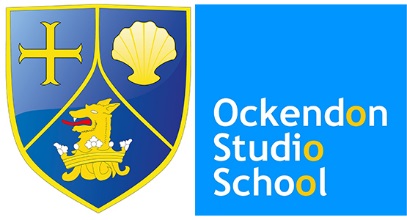 About ThurrockThurrock lies on the River Thames, just to the east of London and on the southern tip of Essex. A unitary authority area with borough status, it was given independence from Essex County Council in 1998, but it remains a part of the Essex County for ceremonial purposes.Thurrock offers over 18 miles of riverfront with more than half of its land defined as Green Belt, however it is far from a place of rural solitude. Thurrock is also the largest regeneration area in the UK, with £6.6 billion investment going into creating new housing and jobs over the next 10 years.Home to one of the UK’s biggest shopping malls and a haven for culture and creativity; there is plenty to do at the weekends in Thurrock. And with extremely easy access to the capital, the Eurostar and many of the UK’s major airports, the world’s offer is at your fingertips.Transport:Being both on the river and close to London, Thurrock is served by excellent connections making commuting to work and travelling the country both quick and easy.Thurrock’s direct link with the M25 connects you effortlessly to anywhere in the country, without the threat of long country roads. And being on the right side of the M25 means you get the benefits without the long commuting times.There are seven train stations in Thurrock, and by train residents can get to London in just 35 minutes. Rail transport in the borough is provided by c2c and bus services within the area are mostly provided by Ensignbus.Heathrow, Gatwick, Stansted and Southend airports are also all within easy reach, and the Ebbsfleet Eurostar terminal is just a 25 minute drive away, making weekend getaways much more achievable and affordable.See also: https://www.thurrock.gov.uk/living-and-working-in-thurrock/about-thurrockhttps://www.thurrockleadership.com/ 